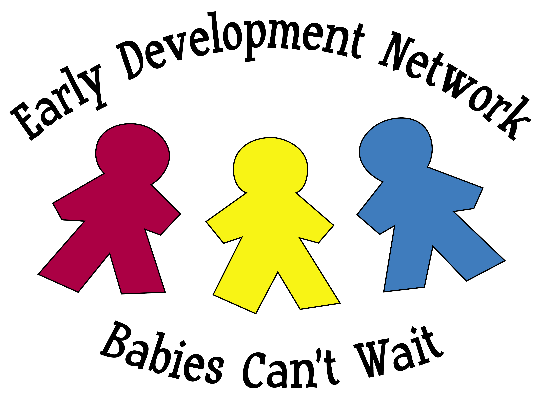 Presented by the Part C Co-Leads: Amy Bunnell, Julie Docter,and Cole JohnsonSponsored by the Early Development Network with funding through IDEA Part C.EARLY DEVELOPMENT NETWORK CONFERENCEJUNE 18 and 19, 2019Holiday Inn Conference Center 110 2nd Ave Kearney, NEJune 18: 4pm-7pm: Opening Keynote - T. Marni Voss and PRT ChildFind Networking Showcase*Optional ParticipationJune 19: 9am-3pm: Early Development Network ConferenceRegistration begins at 8:30am*Mandatory Participation for EDN Services Coordinators and SupervisorsRegister at: 
http://edn.ne.gov/cms/edn-conference-2019 Registration closes June 3, 2019*A block of rooms has been reserved at the Holiday InnParticipants: EDN Service Providers & Services Coordinators; Special Education Administrators or Directors; PRT Leads/Chairs; PRT Members; Families